BELEUCHTUNGSSTEUERUNGIn den Hörsälen wird eine intelligente Beleuchtungssteuerung installiert, die sicherstellt, dass die Lichtquellen bei Nichtbenutzung vollständig ausgeschaltet werden. Das System wird je nach Aktivität (Konferenzen, Projektionen usw.) modular aufgebaut sein und muss skalierbar sein, um eine eventuelle Erweiterung auf neue Einrichtungen vorwegnehmen zu können. Das Steuerungsprinzip basiert auf der DALI2-Technologie, die dem IEC 62386-Standard entspricht. Der DALI-Bus wird für den Anschluss von Leuchten und Präsenzmeldern über Controller oder Bus-Schnittstellen verwendet, die an die Gebäudeleittechnik angeschlossen sind. Jede Leuchte wird individuell angesprochen, um die Zustände und Fehler der einzelnen Geräte an die Überwachung zurückzumelden.Über die am BUS angeschlossenen Komponenten wird diese Lösung die folgenden Funktionen gewährleisten:Steuerung der Belegung durch AnwesenheitserkennungDimmen der Beleuchtung, konstanter Schwellenwert für die Beleuchtungsstärke.Hauptbeleuchtung des Hörsaals segmentiert in mindestens 2 Gruppen: 1. Tag / 2. Steuerung der Beleuchtung für VortragendeSteuerung der Tafel- oder Bildschirmbeleuchtung Über nicht öffentlich zugängliche Schalttafel: Verwaltung der Ausnahmeregelungen für die verschiedenen Beleuchtungskreise (Ein-/Ausschalten/Dimmen)Verwaltung von Lichtszenarien (Konferenz, Projektion...) Wiedereinschalten des Lichts bei BrandausbruchDie ausgewählten Sensoren sind vom Typ "Multi-Master" mit DALI-2-Protokoll der Marke BEG LUXOMAT oder technisch gleichwertig und haben die folgenden technischen Eigenschaften: DALI Multi-Sensor Typ PDx-BMS-DALI2DALI Multi-Master Technologie gemäß IEC 62386, Teil 103.Kompatibel mit DALI-2-Controllern, die IEC 62386 Teil 101/103/303/304 erfüllen. Abschnitt 0 enthält Informationen über die Raumzuordnung und Bewegungserkennung auf dem DALI-Bus gemäß IEC 62386 Teil 303. Abschnitt 1 liefert die LUX-Werte auf dem DALI-Bus gemäß IEC 62386 Teil 304. Die Parametrierung ist über einen Multi-Master-Anwendungscontroller von einem beliebigen Hersteller auf DALI2-Protokoll möglich.  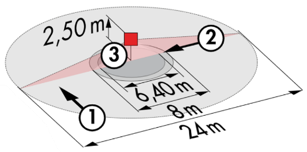 PD4N-BMS-DALI2-AP/DE: Ø 24 m schräg, Ø 8 m frontal, Ø 6,40 m Sitzaktivität 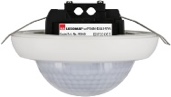 Anwendungen: Amphitheater 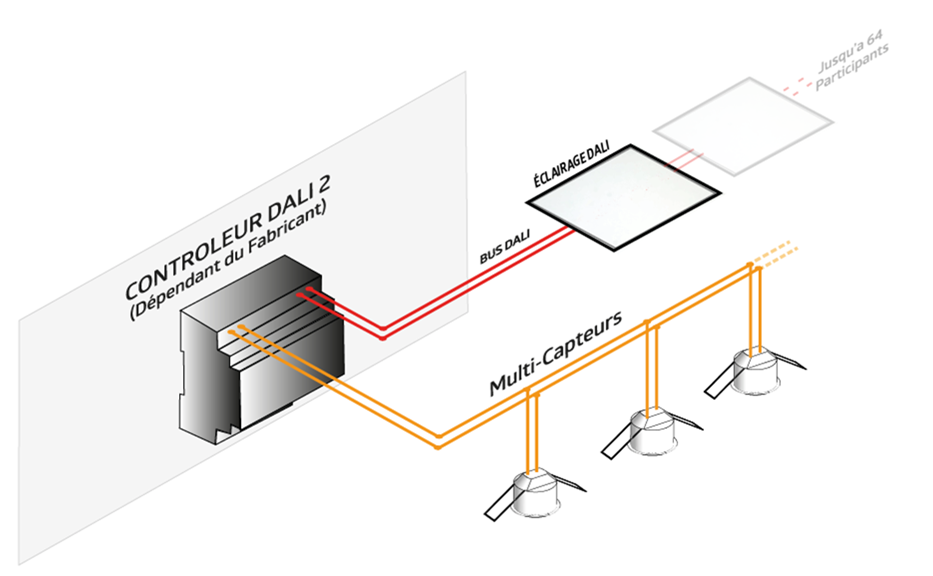 